                                                                                                 Dependencia: SAS                                                                                                     Trimestre: 4to. Trimestre 2020Tipo de clasificación: Total.INDICE DE EXPEDIENTES CLASIFICADOS COMO RESERVADOS (ART.110, LTAIPET)ConceptoDescripción: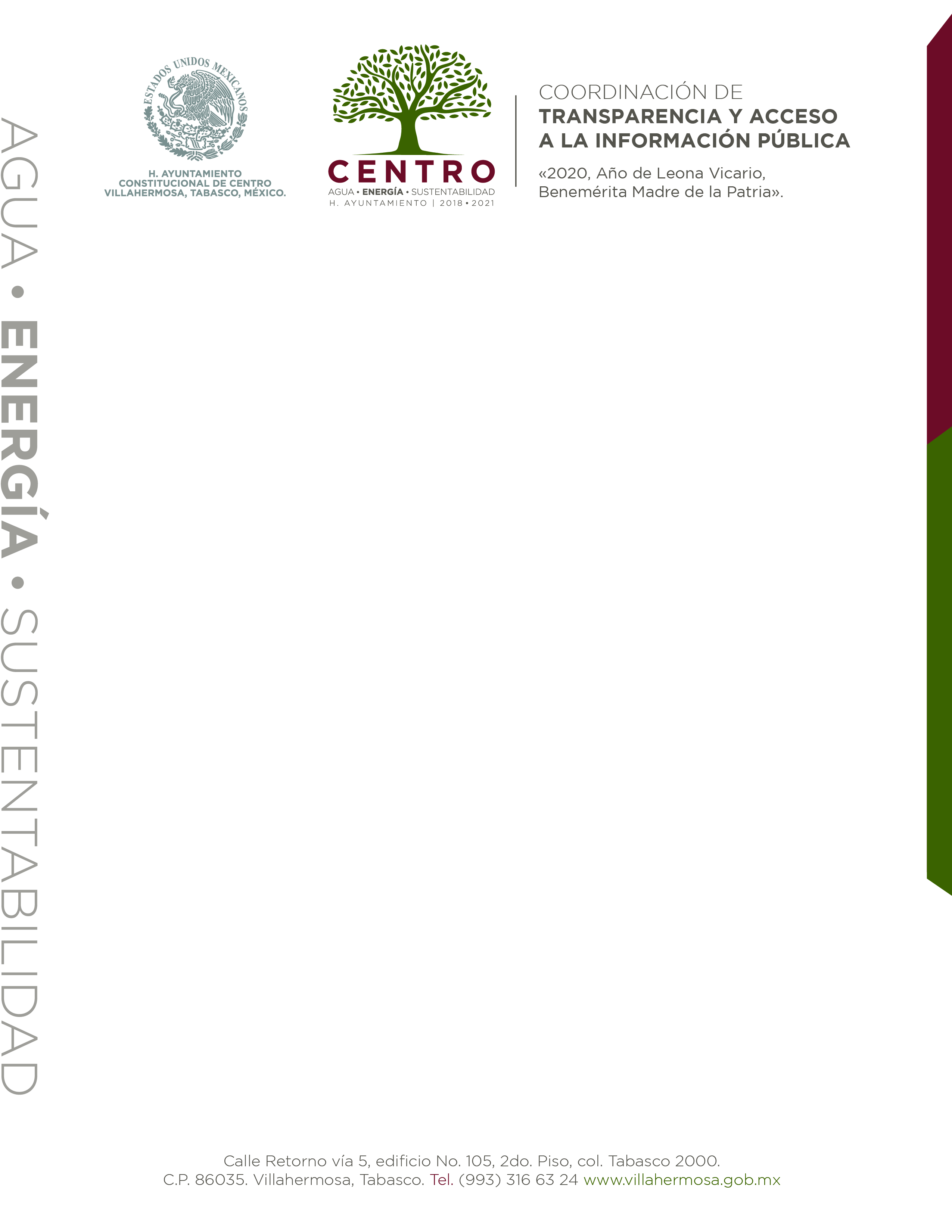 Fecha de clasificación27/11/2020CT/184/2020ÁreaCoordinación del Sistema de Agua y Saneamiento.Información reservadaProyecto de Construcción de la 2da etapa de la Planta Potabilizadora dos montes y líneas de conducción de agua potable para abastecer el sistema regional  “Dos montes” en el Municipio de Centro, Tabasco.Documentales que integran el proyecto y se mencionan en el cuadro de clasificación.Numero de reserva. 004/2020Información Reserva Total.Periodo de reserva5 años.Fundamento legalArtículo 121. Para los efectos de esta Ley, se considera información reservada, la expresamente clasificada por el Comité de Transparencia de cada uno de los Sujetos Obligados, de conformidad con los criterios establecidos en la Ley General y en la presente Ley. La clasificación de la información procede cuando su publicación:XII.. Se trata de información sobre estudios y proyectos cuya divulgación puede causar daños al interés del Estado o suponga un riesgo para su realización.Ampliación del periodo de reservaNo aplica.ConfidencialDocumentales que integran el proyecto y se mencionan en el cuadro de clasificación.Fundamento legal3 fracciones IV, XIII, XXII, XXIII, XXV, XXXIV, 6 párrafo tercero, 17 párrafo segundo, 47, 48 fracciones I y II, 73, 108, 111, 114, 117, 118 119, 124 y 128, párrafo primero de la Ley de Transparencia y Acceso a la Información Pública del Estado de Tabasco; 1, 2, 3, fracciones VIII y IX, 4, 6, 7, 19, 20 y 21 de la Ley de Protección de Datos Personales en Posesión de Sujetos Obligados del Estado de Tabasco;Rúbrica del titular del áreaIng. Luis Contreras Delgado.Coordinador del S.A.SFecha de desclasificación27/11/2024Partes o secciones reservadas o confidencialesProyecto de Construcción de la 2da etapa de la Planta Potabilizadora dos montes y líneas de conducción de agua potable para abastecer el sistema regional  “Dos montes” en el Municipio de Centro, Tabasco.Documentales que integran la reserva y se especifican en el cuadro de clasificación.Rúbrica y cargo del servidor públicoC. Jessica del Carmen Flota Gómez.Enlace de Transparencia.